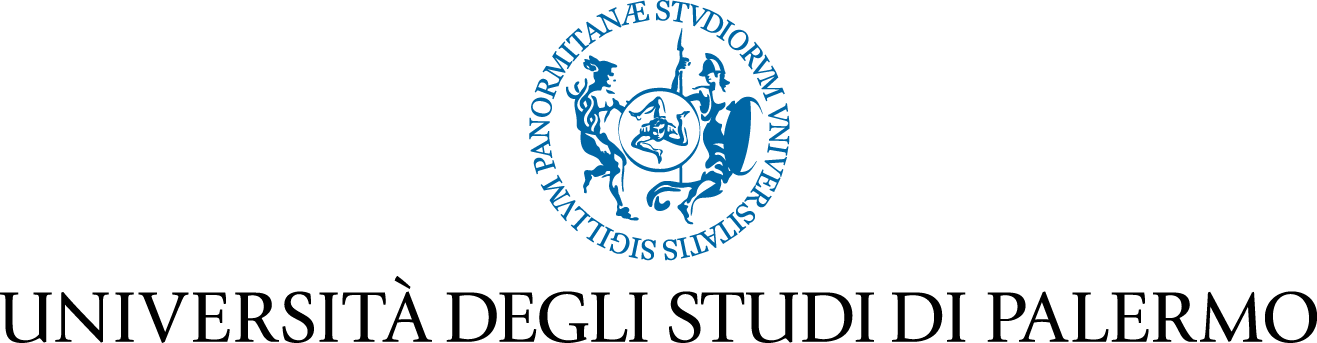 Area Formazione, Cultura e Servizi agli studentiSettore Ordinamenti Didattici e Programmazione  TFA CLASSE A061- A.A. 2014-2015Esito Prova Orale del 1 dicembre 2014Cognome e NomePunteggio totale /20ZAMBITO ANNA19/20AMATO ANNALISA15/20AMENTA LOREDANA17/20BELLINGHIERI SERAFINA15/20BENNICI MARIA CHIARA20/20BERENATO CRISTINA19/20BONARDI GIULIA16/20CIVILETTO ELISABETTA17/20CUCÈ ALESSANDRO20/20DELL'UTRI CHIARA18/20DENARO ROBERTA15/20MARINO SERGIO18/20SCHIRÒ STEFANO19/20